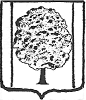 СОВЕТ  ПАРКОВСКОГО СЕЛЬСКОГО ПОСЕЛЕНИЯТИХОРЕЦКОГО  РАЙОНА РЕШЕНИЕот ___________					                                        № ______посёлок ПарковыйО внесении изменений в решение Совета Парковского сельского поселения Тихорецкого района от 26 сентября 2012 года № 180  «Об утверждении Правил благоустройства территории Парковского сельского поселения Тихорецкого района	В целях приведения решения Совета Парковского сельского поселения Тихорецкого района от 26 сентября 2012 года  № 180 «Об утверждении Правил благоустройства территории Парковского сельского поселения Тихорецкого района»  в соответствие с действующим законодательством Совет Парковского сельского поселения  Тихорецкого  района решил:	1. Внести в приложение к решению  Совета Парковского сельского поселения Тихорецкого района  от 29 сентября 2012 года № 180 « Об утверждении Правил благоустройства территории Парковского сельского поселения Тихорецкого района» (с изменениями от 28 мая 2015 года № 60,                      от 10 сентября 2015 года № 69; от 28 июля 2017 года № 170) следующие изменения: 1.1. В подраздел5.3 раздела 5в абзаце втором пункта 3.5.7  слова «без получения разрешения» заменить словами «без получения порубочного билета»;подпункте 5.3.13.4 пункта 5.3.13 слова «постановлением администрации поселения» заменить словами «постановлением администрации муниципального образования Тихорецкий район»;1.2. Абзац второй пункта 5.11.5 подраздела 5.11 раздела 5 дополнить предложением следующего содержания:«Разрешение на установку рекламных конструкций выдается администрацией муниципального образования Тихорецкий район».	2.Поручить общему отделу администрации Парковского сельского поселения Тихорецкого района (Лукьянова) обнародовать настоящее решение в установленном порядке и разместить его на официальном сайте Парковского сельского поселения Тихорецкого района в информационно-телекоммуникационной сети «Интернет».	3. Настоящее решение вступает в силу со дня его обнародования.Глава Парковского сельского поселения Тихорецкого района                                                                                Н.Н.АгеевПредседатель СоветаПарковского сельского поселенияТихорецкого района							                 А.И.Чоп